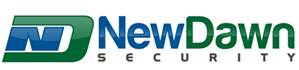 TWO IMPORTANT CONCEPTSReasoning with an enraged person is not possibleDe-escalation techniques are abnormalTHREE PARTS TO BE MASTEREDYOU HAVE TO BE IN CONTROL…..OF YOUAppear calm; centered, and self-assured even though you don’t feel it. Relax facial muscles and look confident. Your anxiety can make the person your dealing with more unstableUse a modulated, low monotonous tone not what comes naturallyIf you have time, remove any article of clothing that could be used against youDo not be defensive-even if the comments or insults are directed at youBe aware of any resources available for back up. Know that you have a choice to call 911THE PHYSICAL STANCENever turn your back for any reasonAlways be at the same level; Encourage them to sit downAllow extra physical space between youDo not stand full front. Stand at an angleDo not maintain constant eye contactDo not point or shake your fingerDo not smileDo not touch even if that is considered normalKeep hands out of your pocket, up and availableDo not argue, or try to convinceDo not be parental….join the resistanceDE-ESCALATION DISCUSSIONRemember there is no content except trying to calmly bring the level of hostility downDo not get loud or try to yell over a screaming personRespond selectively; answer all information no matter how rudely asked but refuse to answer abusive questionsGive choices where possible in which both alternatives are safe ones (Continue calmly or prefer to stop and come back tomorrow)Empathize with feelings but not the with the behavior (Right to be angry but not to threaten)Do not solicit how a person is feeling or interpret feelings in an analytic wayWherever possible tap into the persons cognitive mode (Not: Tell me how you feel But: Help me to understand what your saying to me-can’t attack when teaching)Suggest alternative behaviors (Take a break and get some…)Give the consequences of inappropriate behavior without threats or angerTrust your instinctsPHYSICAL RESTRAINT—NUTS AND BOLTSImportant Concept: It has to be dangerous situation, and if you have to ask, it isn’t.What isn’t acceptable (Unacceptable Holds, Verbal commands firstOne Person Restraint Technique: Basket Hold Standing/FloorTwo Person Restraint Technique: Wrist and Shoulder/Floor (3rd Person)The absolute worst in restraint possibilities